Lehrkraft: 	Ulrich Metzger-Obermeier, OStR	Leitfach: Katholische ReligionslehreRahmenthema: 	Hinter’m Horizont geht’s weiter	Der Himmel als Sehnsuchts-, Flucht- und Zielpunkt des Menschen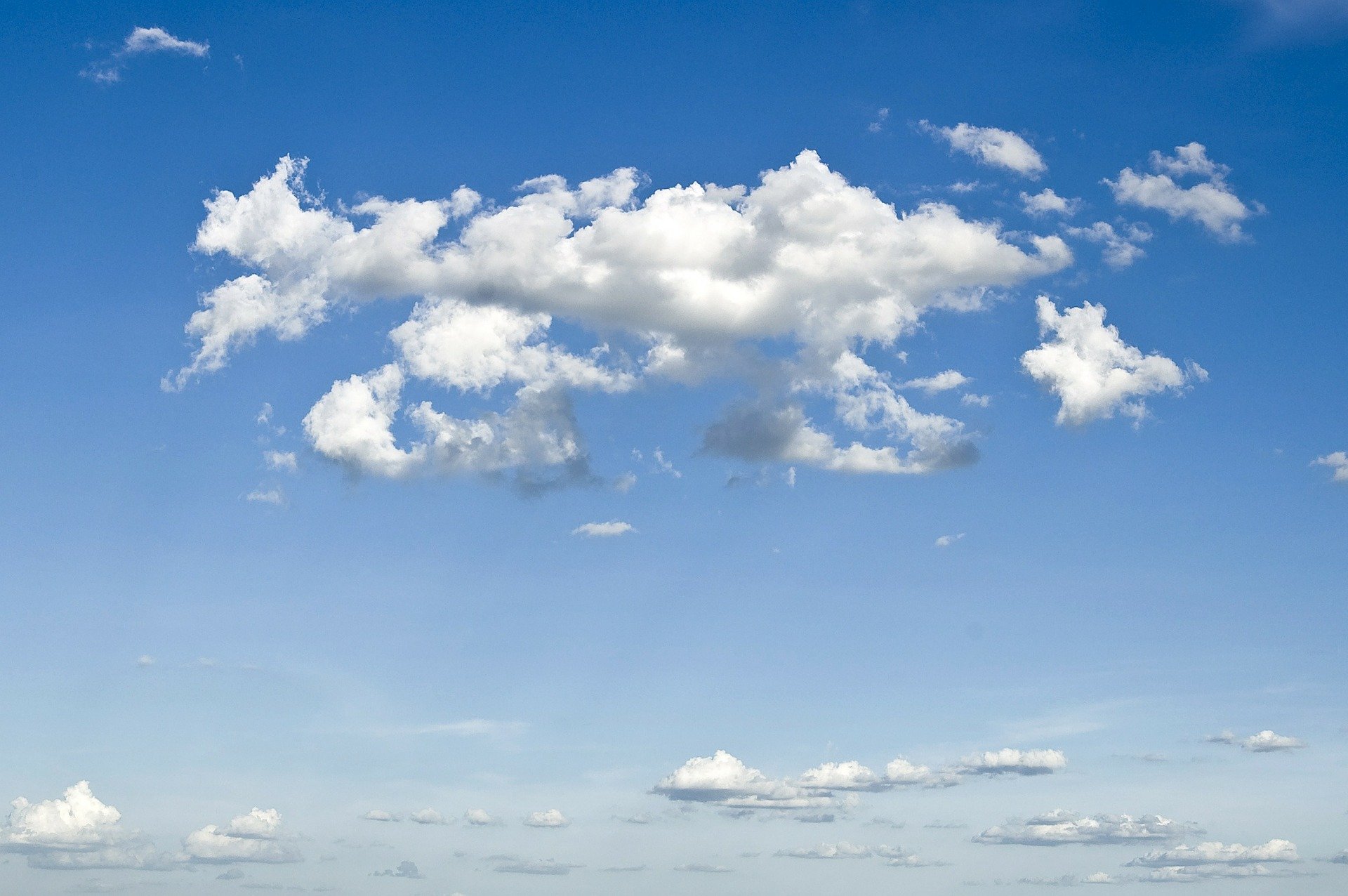 Zielsetzung des Seminars:
So sehr der Himmel für den Menschen der Innbegriff der Weite und Ferne ist, so sehr ist er Anlass für uns, unsere eigene Position auf der Welt zu betrachten und daran zu schärfen.
In fast allen Religionen bedeutet Himmel Sitz einer transzendentalen Macht, welche das Geschehen auf der Erde beobachtet und lenkt. Da der Mensch dazu fähig ist, über seinen eigenen Horizont hinaus zu denken und sich vorzustellen vermag, was „dahinter“ sein könnte, setzt er sich damit auseinander und versucht, seine Gedanken mit den ihm zur Verfügung stehenden Mitteln zu verarbeiten.Mögliche Themen für die Seminararbeiten:1. Aufgefahren in den Himmel – Zielort der Reise nach dem Tod2. Das Himmlische Jerusalem – Apokalyptische Erwartung einer Gemeinde
in der Christenverfolgung3. Antike Himmelsvorstellungen I – Ägypten und Vorderer Orient4. Antike Himmelsvorstellungen II – Griechenland und Rom5. Der Himmel auf Erden – Die Verbindung von Geschichte und Zukunft im
Deckengemälde der Würzburger Residenz6. Astrologie & Astronomie – Auswirkungen der Sterne auf das Leben der Menschen7. Himmelsbewohner – Bürger einer anderen Welt